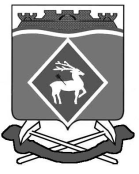 РОССИЙСКАЯ  ФЕДЕРАЦИЯ РОСТОВСКАЯ ОБЛАСТЬМУНИЦИПАЛЬНОЕ  ОБРАЗОВАНИЕ  «ГРУШЕВО-ДУБОВСКОЕ СЕЛЬСКОЕ ПОСЕЛЕНИЕ   »ПОСТАНОВЛЕНИЕ На основании сведений руководителей учреждений о готовности  объектов социальной инфраструктуры к эксплуатации в осенне-зимний период 2017 - 2018 годов, в связи с необходимостью обеспечения температурного режима в дошкольных, школьных образовательных учреждениях,ПОСТАНОВЛЯЮ:1. Установить для дошкольных и школьных образовательных учреждений,  имеющих индивидуальные котельные, дату отопительного периода 2017 – 2018 годов с  4  октября 2016 года 00 часов.2. Рекомендовать руководителям дошкольных и школьных образовательных учреждений, учреждений здравоохранения и культуры с централизованным отоплением, оформить заявку в теплоснабжающую организацию.3. Рекомендовать руководителю Белокалитвинского филиала тепловых сетей акционерного общество «Донэнерго» - Тепловые сети обеспечить  подачу теплоносителя в дошкольные, школьные образовательные учреждения, учреждения здравоохранения и культуры при наличии заявки и технической возможности подачи тепла в данное учреждение.4. Рекомендовать руководителям дошкольных и школьных образовательных учреждений, при отсутствии технической возможности теплоснабжающей организации начать отопительный период в установленный срок, обеспечить температурный режим в помещениях, согласно установленным нормам, за счет использования альтернативных источников отопления.4. Рекомендовать руководителям дошкольных и школьных образовательных учреждений начать отопительный период с 4 октября 2017 года  обеспечить ежедневную передачу до 12-00 часов специалисту администрации Федорову В.Е.  по телефону 2-52-16  сведений о пуске тепла в разрезе объектов.4. Инспектору администрации Ткачевой И.А. обеспечить ежедневную передачу сведений о пуске тепла на территории поселения  до 14-00 часов в отдел жилищно-коммунального хозяйства администрации Белокалитвинского района по факсу 2-55-31.5. Постановление вступает в силу с момента его официального опубликования и подлежит размещению в сети интернет на официальном сайте Администрации поселения.6. Контроль за исполнением настоящего постановления оставляю за собой.Глава Администрации Грушево-Дубовского сельского поселения                                                         А.А.Полупанов        Верно:Ведущий специалист                                                  Л.Н.Калашниковаот   02.10.2017 года №.737373№.737373х. Грушевка х. Грушевка О начале отопительного периода 2017 - 2018 годов в  дошкольных, школьных образовательных учреждениях    на территории Грушево-Дубовского сельского поселенияО начале отопительного периода 2017 - 2018 годов в  дошкольных, школьных образовательных учреждениях    на территории Грушево-Дубовского сельского поселения